Digitale Kollaboration und Kommunikation im FremdsprachenunterrichtVertiefungsmodul (Primarstufe) : «Recettes» « C’est qui ? Tu as une idée ? » (Recette 3)Devinette zu einer mir wichtigen PersonA. Mise en placeDu präsentierst deinen Partner*innen in Form eines Rätsels (la devinette) einer Person, die dir besonders wichtig ist. Dazu:…entscheidest du dich für die Person.…suchst mindestens 10 Informationen über die Person und notierst sie.…stellst die Informationen zusammen und schreibst sie je auf ein Blatt.…präsentierst diese devinette deiner Austauschpartnerin.Mögliche PersonDiese Person kommt aus deinem Umfeld, es kann deine Grossmutter sein, dein Trainer, deine Gemeindepräsidentin, ein Musiker, eine Sportlerin… Wähle jemanden, den du gerne deiner Austauschpartnerin vorstellen möchtest.B. Préparation de la recetteDu wählst zwei Personen aus. Tausche dich darüber mit einer Klassenkollegin aus, um die definitive Wahl zu treffen.Suche nun 10 Informationen zusammen, die diese Person auszeichnen. Die Information notierst du dir in Stichworten aus Deutsch.Nun formulierst du aus deinen Notizen Sätze auf Französisch. Folgende Ausdrücke helfen dir beim Formulieren der Sätze:Schreibe jeden Satz auf ein Blatt.Übe nun die Aussprache der Sätze, bis du sie locker sagen kannst. Deine Lehrperson hilft dir dabei.Spiele deine devinette mit einer Kollegin / einem Kollegen der Klasse durch. Was meint er / sie dazu?So bist du bereit für den Ernstfall.C. Dégustation du platNun machst du mit deinem/deiner Austauschpartner*in einen Termin ab, an dem ihr euch per Zoom trefft. Beim Treffen begrüsst ihr euch zuerst, danach beginnst du mit deiner devinette. Nach jedem neuen Element / Satz versucht dein/e Austauschpartner*in zu erraten, um wen es sich handeln könnte. Wenn er/sie deine Person erraten hat oder du alle Sätze vorgelesen hast, tauscht ihr die Rollen.Hier noch drei nützliche Ausdrücke:D. Critique du gourmet et de la fine boucheFeedback: Als Feedback an deine Austauschpartner*in sagst du ihr auf Deutsch:welcher Satz der lustigste war.welcher Satz sehr gut auf Deutsch ausgesprochen war.Deine Austauschpartner*in äussert sich genauso zu deiner Präsentation.Blogeintrag: Und zum Schluss schreibst du (wenn möglich auf Französisch) im Blog der Klasse, welche Person deine Austauschpartner*in präsentiert hat und warum sie eine wichtige Person ist für deine Austauschpartner*in.Recette 3 - « C’est qui ? Tu as une idée ? » (feuille de route pour la devinette) Je te présente… un homme / une femme / un enfant…Ich präsentiere dir…einen Mann, eine Frau, ein KindIl / elle a…ansEr /sie ist…Jahre alt.Il / elle est…Er / sie ist…Il / elle aime… Er / sie mag…Il / elle travaille…Er / sie arbeitet…Il / elle habite à / en…Er / sie wohnt in (Stadt, Dorf oder Land)Il / elle fait…Er / sie macht…Je le / la connais depuis… ans.Ich kenne ihn / sie seit…Jahren.Il / elle est important/e pour moi parce que…Er / sie ist für mich wichtig, weil…C’est ton / ta …?Ist das dein / deine…?Oui, c’est justeJa, das stimmt.Non, désolé, c’est faux.Nein, das ist leider falsch.Il / elle a présenté….Er / sie hat vorgestellt…C’est le / la… (entraîneur / grandmère) de…Es ist der…/ die… (Trainer / Grossmutter) von…Cette personne est importante parce que…Diese Person ist wichtig, weil…PhaseWas ich machen mussDatumSo ist es mir ergangen*Unter-schrift LP Mise en placeIch habe die Infos gelesen und weiss, was zu tun ist.PréparationIch habe eine Person ausgewählt.PréparationIch habe mindestens 10 Informationen gefunden.PréparationIch habe 10 Sätze mit den Informationen auf Französisch notiert.PréparationIch habe jeden Satz gross auf ein Blatt geschrieben.PréparationIch fühle mich in der Aussprache sicher. PréparationIch habe die devinette einer Kollegin/ einem Kollegen vorgespielt. DégustationIch habe mit meiner Austauschpartner*in eine Termin festgelegt: ………………………….DégustationWir haben uns die devinette vorgetragen und die Person erraten.CritiqueWir haben uns gegenseitig ein Feedback gegeben.CritiqueIch habe den Blogeintrag verfasst.Notes personnellesIch werde mir merken*:______________________________________________________________________________________________________________________________________________________________________________________________________Ich werde mir merken*:______________________________________________________________________________________________________________________________________________________________________________________________________Ich werde mir merken*:______________________________________________________________________________________________________________________________________________________________________________________________________Ich werde mir merken*:______________________________________________________________________________________________________________________________________________________________________________________________________* Zeichne jeweils bei «So ist es mir ergangen» eines der folgenden Emojis. Du darfst auch ein eigenes erfinden, wenn keines passt.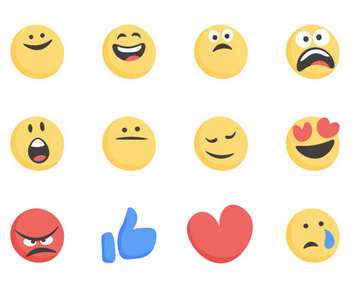 * Bei «Ich werde mir merken» kannst du schreiben:- was du von deiner Kolleg*in neu erfahren hast.- welche Wörter und Ausdrücke dir halfen, um das devinette zu machen.- was dich am Feedback der Kolleg*in besonders gefreut hat.- was dir am Auftrag leicht / schwer gefallen ist.